Ненад Ђорђевић, дописни члан АИНС од 2009, рођен је 18.03.1963. у Смедеревској Паланци од оца Живомира и мајке Мирославе, рођено Петровић. Основну школу је похађао у Новом Селу (1970-1978.), а средње образовање (смер за аналитичку хемију) стекао је у Великој Плани (1978-1982.). Школске 1983/84. године уписао се на Пољопривредни факултет, Одсек за сточарство, у Земуну, где је дипломирао 1988. По завршеним основним студијама радио је на фарми свиња у Великој Плани као референт за селекцију до 1990. године. Последипломске студије је уписао школске 1990/91. године на Пољопривредном факултету у Земуну, Групи за физиологију и исхрану домаћих животиња. Магистарски рад је одбранио 1994. године а докторску дисертацију 2000. године. За асистента приправника на Пољопривредном факултету у Земуну, Одсек за сточарство, изабран је 1990. године, у звање асистента биран је 1995. године и реизабран 1999. године, у звање доцента изабран је 2001, у звање ванредног професора 2006. године а у звање редовног професора 2011. У 2001. години боравио је на Пољопривредном универзитету у Норвешкој (град Ås), где је завршио Feed Milling Technology course. Тренутно је ангажован на 9 предмета на основним (Технологија хране за животиње, Квалитет хране за животиње), дипломским (Одабрана поглавља из конзевисања и обраде хране за животиње, Исхрана дивљачи), специјалистичким (Технологија конзервисања хране за животиње, Технологија индустријске производње хране за животиње, Исхрана дивљачи у интензивним условима газдовања) и докторским студијама (Конзервисање и обрада хране за животиње, Управљање процесом ферментације у силажи) на Пољопривредном факултету УБ. Хонорарно је радио у Источном Сарајеву и Бијељини (Универзитет у Источном Сарајеву, Пољопривредни факултет, Република Српска) и Подгорици (Универзитет Црне Горе, Биотехнички факултет, Република Црна Гора).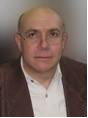 Ужа научна област проф. др Ненада Ђорђевића је Исхрана домаћих и гајених животиња. Др Ненад Ђорђевић је препознатљив у научним и стручним круговима по дугогодишњем раду на проналажењу најбољих решења у вези успешног конзервисања и обраде хране за животиње биљног и животињског порекла, као и њиховог коришћења у исхрани животиња. Име др Ненада Ђорђевића се у научним и стручним круговима доводи пре свега у везу са технологијом силирања. До сада је као аутор или коаутор објавио 355 научно-истраживачких радова (12 у међународним часописима са SCI листе) и 6 монографија. Поред научних радова, објавио је три уџбеника и пет приручника. Био је ментор или члан комисије за оцену и одбрану 130 дипломских радова, 4 специјалистичка рада, 2 магистарске тезе и 10 докторских дисeртација. Поред тога, био је рецензент три уџбеника, три монографије, два практикума и два приручника. Члан је уређивачког одбора националног часописа Food and Feed Research (Journal of the Institute for Food Technology in Novi Sad).Инжењерска остварења др Ненада Ђорђевића евидентна су у пракси на многим породичним фармама, пр свега у селима општина Ниш, Пирот и Зајечар, где је кандидат др Ненад Ђорђевић у периоду од 2004. до 2008. био „консултант” из области конзервисања сточне хране на пројекту OPTO International AB/Integrated Milk and Dairy Development Project (Река млека), у 2011. „консултант” из области исхране говеда, оваца и коза у селима општине Пирот на STAR пројекту (Transicional Agriculture Reform Project), и исте (2011) године „међународни експерт” из исхране домаћих животиња на пројекту SNV (Nedherlands Development Organizacion-Montenegro - Strenghthening the competitiveness of the livestock sector of Montenegro) и консултант на пројекту EUREKA у Црној Гори (Winerest-Sustainable and innovative use of wastes from grape and fruit processing; Компанија 13 јул Плантаже, Подгорица). Инжењерска остварења се испољавају кроз ширење и унапређење технологије силирања кукуруза, вишегодишњих легуминоза (луцерке), травно-легуминозних смеша и споредних производа прехрамбене индустрије (грожђа и воћа), као и у виду низа једноставних и крајње практичних предлога за унапређење исхране домаћих животиња. Као допринос струци, и као вид инжењерског остварења, кандидат је објавио пет публикација (приручника) и учествовао у изради «Елабората о употреби земљишта око аеродрома Никола Тесла ради смањења присуства птица и других животиња» (Универзитет у Београду, Пољопривредни факултет, 2011).До сада је имао око 50 предавања за фармере, пчеларе и ловце и аутор је већег броја стручних чланака у домаћим часописима из области пољопривреде и ловства. Члан је Удружења саветодаваца из области пољопривреде „Аграр-контакт“ (Београд).